 teaching music, changing lives!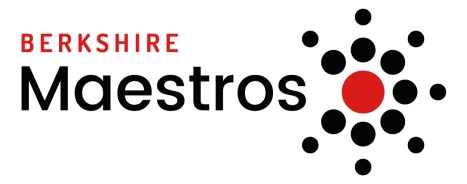 Job Title: 		Early Years & KS1 TeacherRegion: 		Berkshire Position within the organisation: Teaching Primary Job PurposeEnsure the ongoing musical success of the region by: Delivering high quality musical learning experiences to children from birth to seven years in a range of settings across BerkshireMaestros’ primary customers include parents/ carers, children, schools, wider community music and Early Years’ groups.Accountable to:  Curricular Head  Principal responsibilitiesA Berkshire Maestros teacher will:Be an effective and experience Early Years and/or Key stage 1 teacher who can maintain high standards of teaching and learning Familiar with the current EYFS framework and the National Curriculum music programme of study.Able to plan and deliver a range of inspirational music activities for 0-7 year oldsKeep child safeguarding and well-being as a priorityDemonstrate effective time-keeping, lesson planning, record keeping and complete administrative duties accurately and efficientlyCommunicate effectively and empathetically with all stakeholders: pupils, parents, schools, colleagues and managersBe supportive of the wider organisation and schools by actively promoting engagement in ensemble activities including Music Centres and County GroupsBe a positive addition to the teams of which you are a part: schools, centres, instrumental/vocal discipline, and the wider Music Education Hub community.Demonstrate the ability to be an enthusiastic and effective learner, maintaining personal instrumental/vocal skills and developing understanding of repertoire and pedagogy through proactive engagement with CPDShare knowledge and support colleagues; work collaboratively and seek to learnMaintain an up to date knowledge of Berkshire Maestros policies and procedures and model the behaviours set out in the Maestros Teachers’ Standards and staff code of conduct and behaviourShare and be committed to Berkshire Maestros Core ValuesUndertake any other duties as commensurate with the role as agreed with the CEOThis Job Description reflects the current situation and does not preclude change or development that might be required in the future.  Other duties may be required in line with the current and/or future needs of the business.Berkshire Maestros VisionAll children and young people in Berkshire will experience an inspirational, high quality musical education.Berkshire Maestros Core ValuesAmbition and access for every child and young personExcellence in practiceCommitment to our partnerships and community workingRespect, professionalism and investment in our colleaguesEffective and evolving  communicationPositive and proactive approachDetermination to drive continuous improvement and embrace change	CriteriaEssential/ DesirableSkills and AbilitiesAn effective teacher who can maintain high standards of teaching Possess excellent inter-personal skills, able to work with a range of people - professional artists, students, parents, schools and colleaguesBe an enthusiastic and effective learnerHave a genuine desire to develop collaborative and collegiate working,  a willingness to engage with the wider community and commitment to hub and partnership workingEEEEExperienceQTS – qualified teacher statusA confident singing voiceHave instrument/ voice specialism with excellent performance ability in one or more instruments/ voice.Knowledge of Kodaly and/or Dalcroze methods of music teaching.Experience working with children 0-3years with their Parents/carersDEEDDKnowledgeBe enthusiastic and passionate about sharing a love of music with children and young peopleKnowledge of music theoryKeep student safeguarding and well-being a priorityShare knowledge and support colleaguesEEEEPersonal attributes and other requirements Be enthusiastic, energetic, creative and innovative with a proactive and positive attitudeBe a positive addition to the team/s of which you are a part: school/s, centres, instrument/ voice discipline and the wider Music Education Hub communityBe flexible in all aspects of work including, where appropriate to the role, being available on evenings, weekends and some holiday periods Ability to travel widely across the area, and county when required – full driving licence and a car is essentialBerkshire Maestros is committed to safeguarding and promoting the welfare of children and young people and expects all staff and volunteers to share this commitment. Successful applicants will be subject to an Enhanced Disclosure and Barring Service (DBS) check. Berkshire Maestros takes the responsibility of child protection very seriously and checks the suitability of staff and volunteers to work with children. Berkshire Maestros is an equal opportunities employer.EEEE